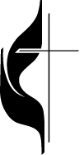  Report of the PastorThe report of the pastor shall include the names of all persons involved in the changes in membership and other items as outlined in the 2016 Book of Discipline (¶¶ 234, 340). This report should cover as fully as possible the work of the pastor. Care should be taken not to duplicate the reports of the Church Council, committees, organizations, and officers of the charge.Copies of this report should be filed with the recording secretary, pastor, district superintendent and chairperson of witness or evangelism ministries. 							   DATE OF PRIOR CHARGE CONFERENCE							      DATE OF CURRENT CHARGE CONFERENCE1. List those who have been received into baptized membership since the last report.     (Attach as a supplement.)2. List those who have been received into professing membership since the last report.     (Attach as a supplement.)      a. On profession of faith or restored.b. From other United Methodist churches.c. From other non-United Methodist churches.3. List those who have been removed from the professing membership since the last report.     (Attach as a supplement.)a. By action of the Charge Conference, or trial court, or by withdrawal.b. By transfer to other United Methodist churches.c. By transfer to other non-United Methodist churches.d. By death.4. Have the membership records and rolls been audited (¶¶231, 340.2c(2f))?  Yes   NoIf not, why not?      5. The Pastor shall give a report on the state of the church and an account of pastoral ministry as it relates to (¶ 340): providing support, guidance, and training to the lay membership in the church; ministering within the congregation and to the world; and administering the temporal affairs of the congregation. Include as a part of the report a statement outlining the pastor's program of continuing education and spiritual growth for the past year and plans for the year to come (¶ 350.1). (Attach as a supplement.)   Signed ____________________________________________________   Date ______________________________________________________ChurchChargeChargeDistrictAnnual ConferenceAnnual ConferenceFor the period beginningand endingPrinted Name